                                                                          Tony Wu, Principal                                                                                                                                                       		                                                                                                                                                                                                                        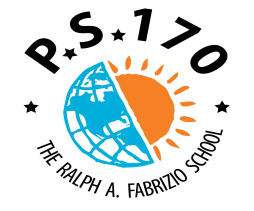 Dianne Gounardes, Assistant Principal                                                                                                                                                                                                                                               Dana Parentini, Assistant Principal                                                                                                                                                                                                                                                                                     Therese Mulkerrins, Dean                                                                                                                                                                                                                                                                                                                                                                                                                                                                                                                                                                                                                                                                 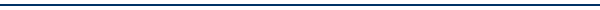 7109 6th Avenue    Brooklyn, NY 11209     Tel. 718-748-0333     Fax 718-921-6351    www.PS170.com                                                            Grade 1 IXL/Go Math! AlignmentAttached is a pacing calendar for your child’s math curriculum for the year. The dates are flexible and should be used as a guide for what your child is learning in school. The third column has the aligned IXL Skill listed for each chapter.  This sheet should help you to choose appropriate activities for your child to complete in the IXL website.  Please have your child practice math at IXL every day and try to cover all the skills!How to find the correct standard on IXL according to the pacing calendar:Go to IXL website (www.ixl.com) Log in with your child’s username and passwordClick the tab on the left side for your child’s grade.Click on a link that corresponds with the IXL Skill/Standard skills your child is working on in school (for example:B.3)Begin practice assignment     Go Math!DatesIXL Skill/StandardsChapter 1September 16-October 1B.1, B.2, B.3, B.4, B.5, B.6, B.11, B.12, B.15, C.1, C.2, C.3, C.4, C.5, C.6, C.7, C.8, C.9, C.10Chapter 2October 2-October 22D.1, D.2, D.3, D.4, D.5, D.6, D.7, D.8, D.10, D.12, D.13, E.1, E.2, E.3, E.4, E.5, E.6, E.7, E.8, E.9, E.10Chapter 3October 23-November 19B.8, B.9, B.13, B.14Chapter 4November 20- December 9A.10, A.16, A.17, B.12, D.9, D.11, D.14, D.18, F.3Chapter 5December 10-January 10B.10, B.12, B.16, B.17, D.13, D.15, F.2, F.3, F.6, F.7, G.4Chapter 6January 13- February 6A.1, A.2, A.3, A.4, A.5, A.6, A.7, A.12, A.19, I.1, I.2, I.4, R.2 Chapter 7February 7- February 26D.16, F.8, G.3Chapter 8February 27- March 21B.7, B.18, B.19, B.20, B.21, B.22, B.23, F.1, F.4, F.5, F.9Chapter 9March 24- April 25N.2, N.4, N.8, S.2, S.3, S.5, S.7, S.9Chapter 10April 28- May 16G.1, M.1, M.2, M.3, M.4, R.1Chapter 11May 19- May 30K.5, K.6, K.7, K.8, K.9, K.12Chapter 12June 1- June 23J.1, J.2, J.3, J.4, J.7, J.8, K.1, K.5, K.6, K.7, K.8, K.9, K.12